Natural Resource Support Officer, AO3About the role This role delivers administrative support to the Vegetation Management Unit in administering Queensland’s vegetation management legislative framework. You will be part of a high performing State-wide team within Natural Resource Operations that provides on-time delivery of services to external and internal clients. Success in this role requires collaboration, communication, and the ability to follow procedures.Your key duties and responsibilitiesIn this role you will: Demonstrated knowledge or ability to acquire knowledge of legislation, standards, and guidelines.Provide administrative support functions to the Natural Resource Assessment Unit, and other departmental units, including case processing and management tasks and simple procurement of goods.Participate constructively in a dispersed regional team to provide support to other team members to maximise services to clients and ensure departmental objectives are met.Effectively utilise a suite of information systems to deliver services within client service standards and meet statutory record keeping obligations.Handle routine enquiries from, and provide written and verbal advice to, internal and external clients regarding departmental policies, procedures, and services applicable to the Natural Resource Assessment unit.Effectively participate in business improvement initiatives.Fulfil obligations under the Code of Conduct for the Queensland Public Services and comply with Workplace Health and Safety requirements, and Other duties as directed and required.About you We’re looking for the best suited applicant for the role. We’ll do this by assessing your eligibility and your ability to undertake the requirements of the role (including, where relevant, the way you carried out previous roles). We’ll also consider your potential to make contributions to the department and how your engagement would support our commitment to equity, diversity, respect, and inclusion.  Mandatory requirements  There are no mandatory education requirements for this role however, experience in the use of the departmental database eLVAS and the Microsoft Office suite including Teams would be highly regarded. LicencesYou may be required to drive a motor vehicle Citizenship/Visa Requirements To be eligible for this opportunity, you must be an Australian citizen, have permanent residency status or a visa permitting you to work in Australia. If you are not an Australian citizen, you will need to provide evidence of your residency status or visa, with your right to work (including any conditions / restrictions). You are required to notify the department if your right to work in Australia ceases.Role capabilities This role has been identified as: Leading Self: (Individual Contributor) Responsible for delivering outcomes through self-management, sometimes with guidance from team leaders. Does not supervise others. Valued for the knowledge and skills in their specialist area and strong self-management.Your core competencies:The core competency requirements for this role are:Leads strategically: Thinks critically and acts on the broader purpose of the system.Stimulates ideas and innovation: Gathers insights and embraces new ideas and innovation to inform future practice.Leads change in complex environments: Embraces change and leads with focus and optimism in an environment of complexity and ambiguity.Builds enduring relationships: Builds and sustains relationships to enable the collaborative delivery of customer-focused outcomes.Drives accountability and outcomes: Demonstrates accountability for the execution and quality of results through professionalism, persistence and transparency.Fosters healthy and inclusive workplaces: Fosters an inclusive workplace where health, safety and wellbeing is promoted and prioritised.Demonstrates sound governance: Maintains a high standard of practice through governance and risk management.See the Leadership competencies for Queensland framework for more details.About the Department of ResourcesThe Queensland resources sector is changing. We juggle new demands, rapid changes and shifts in community knowledge and expectation. We play an active role in the delivery of key government priorities, such as the implementation of a renewable energy economy, assisting in Path to Treaty, recognition of Native Title Rights and capitalising on our resources for sustainable economic prosperity.  The Department of Resources embraces change by implementing cutting edge programs, best-practice methodologies, embracing new research and encouraging innovation. We are dynamic, diverse and a major contributor to economic opportunities for Queensland.Our vision is to be an influential economic department that advocates in the public interest. This means helping the community and government make the best use of our renewable and non-renewable land, mineral and energy resources.  We play a lead role in shaping a sustainable and positive future for Queensland.We are committed to the Path to Treaty and a reframed relationship with First Nations Queenslanders and have prioritised employment, improving the way we engage and work with First Nations people and their communities.Our people and cultureWe are committed to being a workplace that focusses on people. This is about building resilience, encouraging innovation and understanding that learning is a journey that never ends.  We promote a safe, inclusive and respectful place to work where all staff feel valued. We are a mobile, flexible and agile workforce. We live by our guiding principles – proactive, courageous, pragmatic, collaborative, resilient and respectful – underpinned by the Queensland public service values.Inclusion and diversity We encourage people from diverse backgrounds including and Aboriginal and Torres Strait Islander peoples, culturally and linguistically diverse people, people with a disability and women, to apply for roles with our department.Anyone requiring reasonable adjustment, seeking guidance or support with their application, should contact the Role Contact – noted above.You can also refer to the ‘How to apply’ and the ‘We are Resources’ document for further information on our commitment to supporting inclusion and diversity.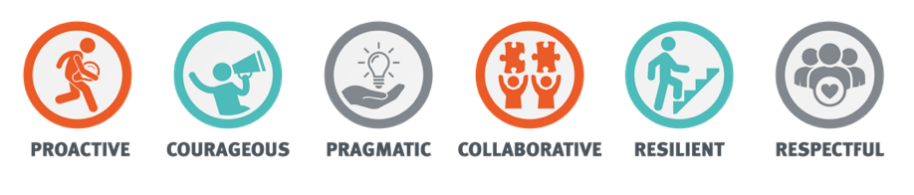 How to applyTo apply for this role, you will need to submit the following document/s.
For more detailed information, please see the ‘How to apply’ and the ‘We are Resources’ documents. A copy of your current resume (3-4 pages recommended), detailing your previous work, voluntary or relevant experience, and the contact details for two referees who have personally observed you displaying the key duties, responsibilities and capabilities of this role, plus a brief cover letter (1-2 pages) introducing yourself to the panel and showcasing your skills and how you can make a valuable contribution to the department.   Send your application via www.smartjobs.qld.gov.au Additional Information Please download the ‘How to apply’ and the ‘We are Resources’ documents available on SmartJobs to learn more about the department, the benefits of working at Resources and how to apply for this role.Role TypePermanent, Flexible full-timeAnnual Base Salary$72,032 - $79,937 per annumPlus, leave loading and 12.75% employer superannuation contributionLocationEmerald (99 Hospital Road, Emerald 4720)Role Contact Maria Wiringimaria.wiringi@resources.qld.gov.au(07) 4987 9367Business Group, Division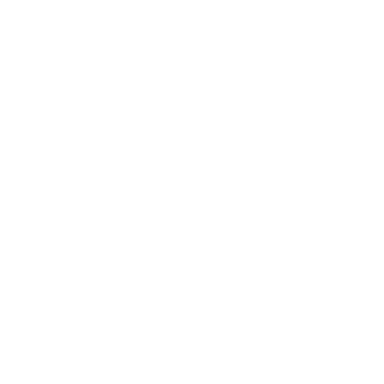 Natural Resource OperationsCLICK HERE TO SEE MORE ABOUT OUR DEPARTMENTJob Ad ReferenceQLD/573212/24Position reports toThis position reports to the Natural Resource Management OfficerApply viawww.smartjobs.qld.gov.auResponsible forThis position has no direct reportsClosing DateFriday, 5 July 2024Team sizeThere are 4 members in the team, in the Emerald office. Closing DateFriday, 5 July 2024